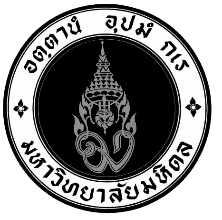 ภาควิชา/งาน/หน่วย…………………….……………โทร……………...ที่  	อว.78.08/                     วันที่            เรื่อง  	ขออนุมัติเบิกจ่ายค่าสนับสนุนตีพิมพ์ / ตรวจภาษาผลงานวิจัยในวารสารนานาชาติเรียน  	คณบดีสิ่งที่ส่งมาด้วย	1.  สำเนาหนังสือขออนุมัติหลักการ (พร้อมเซ็นสำเนาถูกต้อง)		2.  ใบแจ้งหนี้		3.  ใบเสร็จรับเงิน /ใบ pay-in / ใบแจ้งยอดค่าใช้จ่าย(กรณีจ่ายผ่านบัตรเครดิต)		4.  สำเนา Reprint บทความวิชาการ	ด้วยโครงการ............................................................................................. ได้รับทุนอุดหนุนจาก............................................................................ ได้รับการตอบรับการตีพิมพ์ผลงานวิจัยเรื่อง............................................... ในวารสาร................................... เมื่อวันที่..............................ในการนื้ทางโครงการฯ ขออนุมัติเบิกเงินค่าตีพิมพ์ / ตรวจภาษาผลงานวิจัยในวารสารนานาชาติ จำนวนเงิน........................... บาท (..................................................................)	จึงเรียนมาเพื่อโปรดพิจารณาและอนุมัติ จักเป็นพระคุณยิ่ง 	(……………………….…….…….)	หัวหน้าโครงการเรียน  รองคณบดีฝ่ายการคลัง     เพื่อโปรดพิจารณาอนุมัติเบิกจ่ายเงินจำนวนเงิน……………… บาทอนุมัติ (……………………………………............................................…………..….)จากเงินของโครงการวิจัย………………………………..(ผศ.ดร. อัญชลี จินตพัฒนากิจ)(นางทศวรรณ  เอี่ยมวิมังสา)รองคณบดีฝ่ายการคลัง	หัวหน้างานคลังและพัสดุปฏิบัติงานแทนคณบดีคณะเภสัชศาสตร์